เมื่อวันที่ 12 ตุลาคม 2566 นางมนัสนันท์ เศวตศิลป์ เครือข่าย กสทช. ภาคประชาชนจังหวัดชลบุรี
ได้เข้าร่วมประชุม อสม. เทศบาลเมืองศรีราชา ตำบลศรีราชา อำเภอศรีราชา จังหวัดชลบุรี  และได้ประชาสัมพันธ์ข้อมูลข่าวสารเกี่ยวกับสิทธิผู้บริโภคในกิจการโทรคมนาคม โดยหากประสบปัญหาจากการใช้บริการโทรคมนาคมควรติดต่อกับผู้ให้บริการเบอร์ไหน และข้อมูลการรู้เท่าทันมิจฉาชีพ เบอร์โทร *138*1# วิธีปฏิเสธการรับสายจากต่างประเทศ รวมทั้งแจกเอกสารสื่อประชาสัมพันธ์ให้กับผู้เข้าร่วมประชุม เพื่อเป็นประโยชน์ต่อยอดองค์ความรู้ลงสู่ชุมชนต่อไป 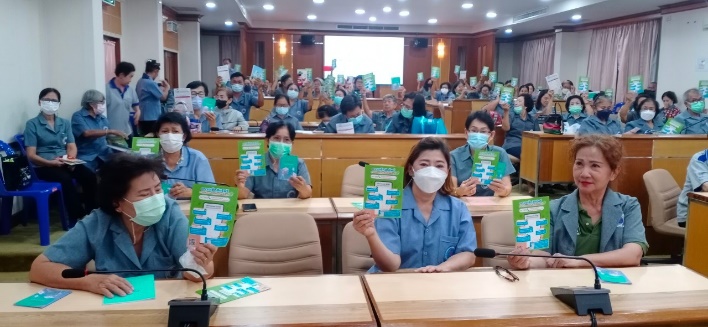 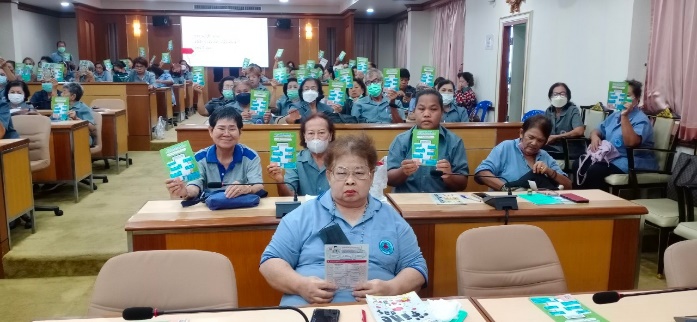 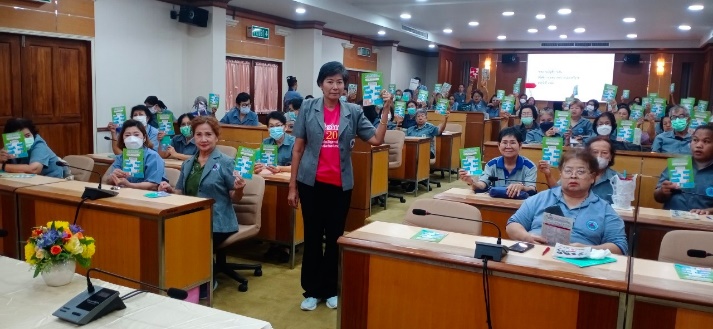 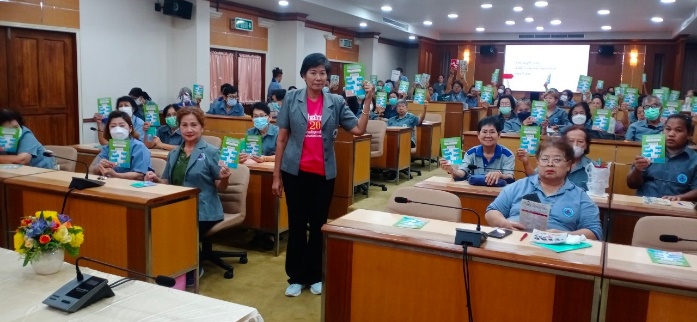 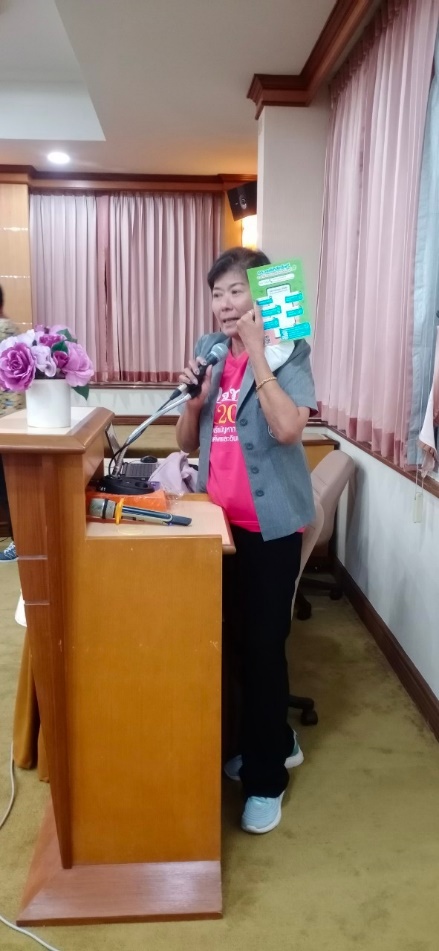 